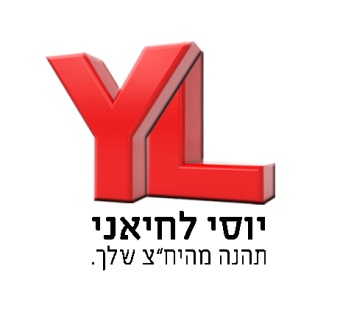 חיים צדיק: חי וקייםאומר שלום לחלומותחיי מסע של תובנותואלוקים תמיד פותח דלתהציפורים כולן שרות בלב תנועה של רכבותמחשבה יוצרת מציאות אחרתכי אין לי אף אחד אחר עוד בעולםשבצילו אני נושם חי וקייםיש בי אמונה מתוך הנשמהזורמת בדמיהבניינים שורות שורותבחוץ מכוניות צופרותמרגיש אמת בתוך עולם השקרואם עכשיו זו מציאותכמו מטורף בים שפיותסימן מהבורא הכל בסדר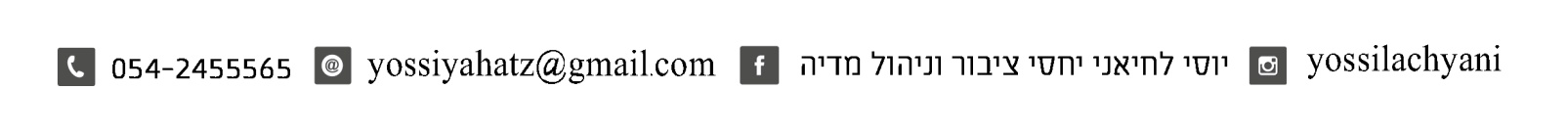 